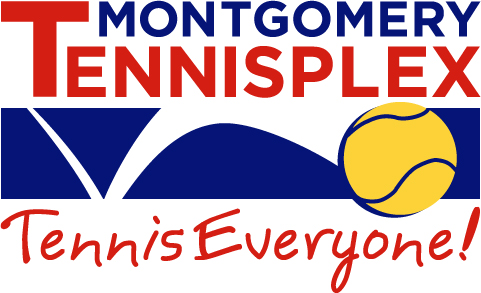 Jack Schore Invitational Gold“Absolute best quality for absolute best price in the area”Fall/Winter/Spring 2014-15Great Value, Great Coaches, Great ProgramsPLAY SETS. DRILL. TRAIN.Hall of Fame Coach Jack Schore, coach of four top-50 professionals and countless junior champions, leads one of our nation’s most intensive championship training groups. All players will play a competitive set daily while being coached in tactics and strategy, drilling in game situations, and receiving fitness training from highly qualified trainers.September 8, 2014 to May 3, 2015 (32 weeks)*Tuesday, Wednesday, Thursday, Friday, Saturday, and Sunday 
4:00 – 7:00PM*No classes 11/27 to 11/30 or 12/22 to 1/3/15.
SPECIAL GOLD OFFERS FOR ALL GOLD PLAYERS “FREE Walk-On Play” – Play FREE on an unreserved “walk-on” basis.“Installment Plan” – We offer a convenient 3-payment plan.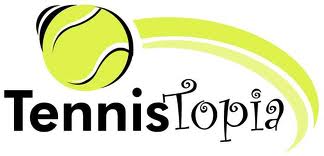 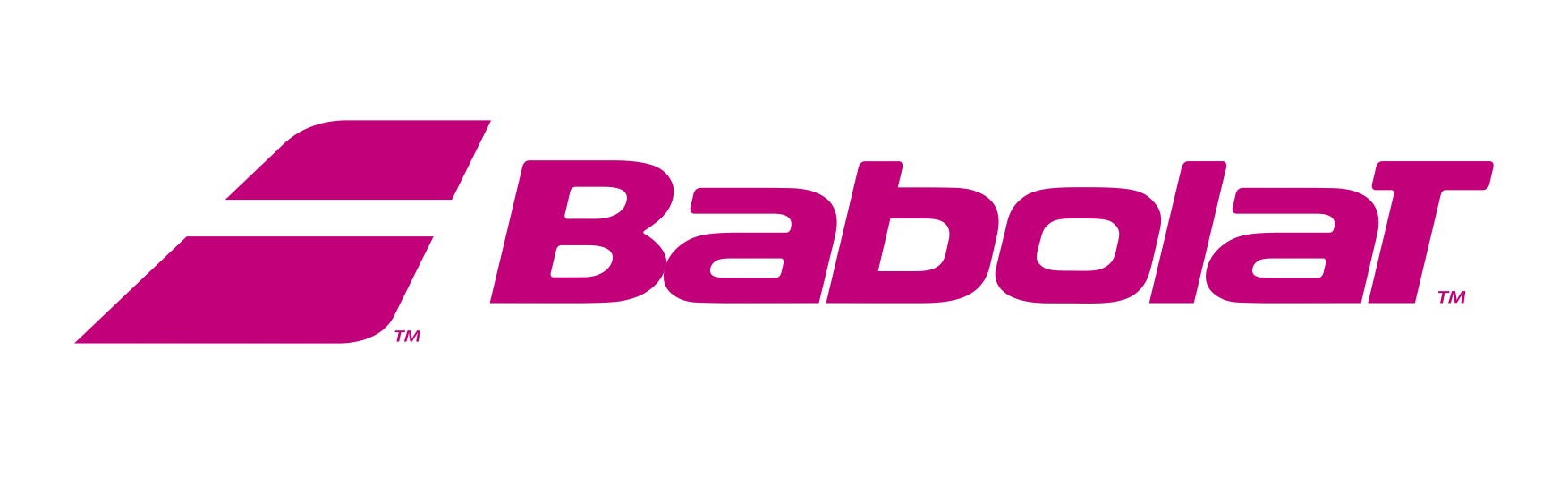 